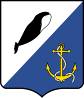 УПРАВЛЕНИЕ СОЦИАЛЬНОЙ ПОЛИТИКИАДМИНИСТРАЦИИ ПРОВИДЕНСКОГО ГОРОДСКОГО ОКРУГАЧУКОТСКОГО АВТОНОМНОГО ОКРУГАП Р И К А ЗВ целях реализации мероприятий подпрограммы «Молодёжь Провиденского городского округа» муниципальной программы «Развитие образования, культуры, молодёжной политики и спорта Провиденского городского округа в 2021-25 гг.»ПРИКАЗЫВАЮ:1. Утвердить протокол районного этапа Всероссийского конкурса юных чтецов «Живая классика» согласно приложению 1 к данному приказу.2. Начальнику отдела образования и молодёжной политики Шевкуновой А.В. организовать награждение победителей и участников конкурса.3. Контроль исполнения настоящего приказа оставляю за собой.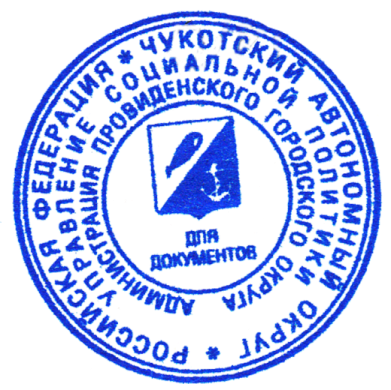 Начальник Управления социальной политики						        В.Н. АльшевскаяПротокол районного этапаВсероссийского конкурса юных чтецов «Живая классика», 2022 годПровиденский городской округПредседатель жюри                                     Шевкунова А.В.Члены жюри                                                 Ханенко Н.А.						Осадчая Т.Г.
18 марта 2022 г.№ 43п. ПровиденияОб итогах районного этапа Всероссийского конкурса юных чтецов «Живая классика»Приложение 1к приказу Управления социальной политики № 43 от 18.03.2022 г.№ФИ участникаШколаПроизведениеИтогМесто1Бильдина УльянаМБОУ «Ш-ИСОО п. Провидения»Илья Туричин / "Крайний случай"7322Ральнито ПолинаМБОУ «Ш-ИСОО п. Провидения»Борис Васильев / А зори здесь тихие6943Коновалов НиколайМБОУ «Ш-ИСОО п. Провидения»Добровольский Александр / Сережа7234Гайнуллина МариэлаМБОУ «Ш-ИСОО п. Провидения»Владимир Железняков / «Чучело»751